                                        Step Up Therapy Services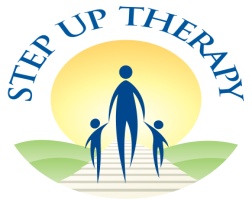 1100 Coney Island Ave, Suite 414, Brooklyn, NY 11230                                                                                                                                                                                  Phone (718)434-1200 ext.42 Fax (718)434-1099I, __________________________________, confirm that the child ____________________________        (parent/caregiver/teacher/other)					       (child’s name)was evaluated today by _____________________________________                                                    (evaluator’s name and discipline)Parent signature: _______________________Evaluator’s signature: __________________________Date: ____________________